Структурное подразделение «Детский сад №11 комбинированного вида» МБДОУ«Детский сад «Радуга» комбинированного вида»Рузаевского муниципального районаКонсультация для родителей  Подготовила инструктор по физической культуре Тюнякина О.М.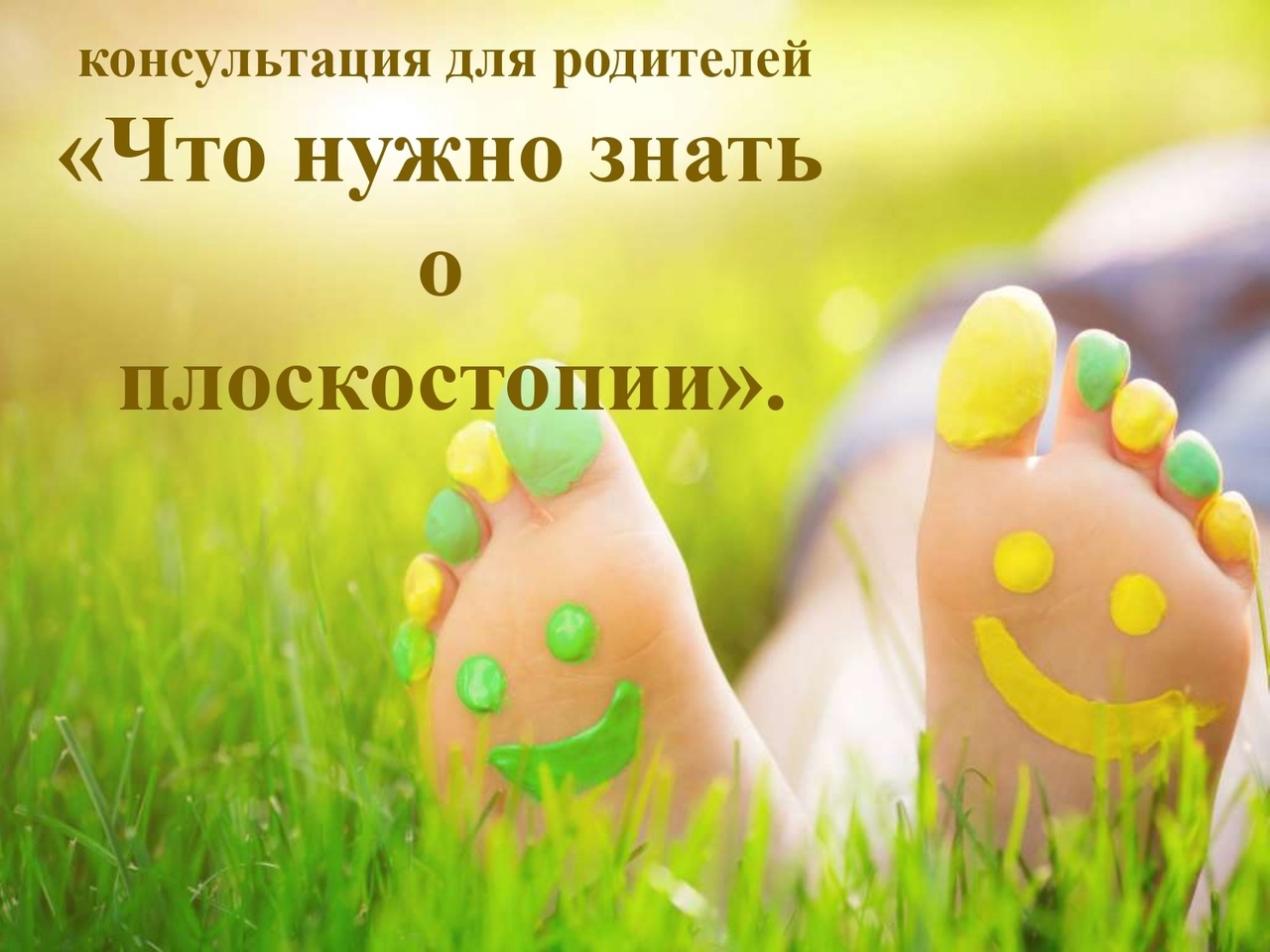 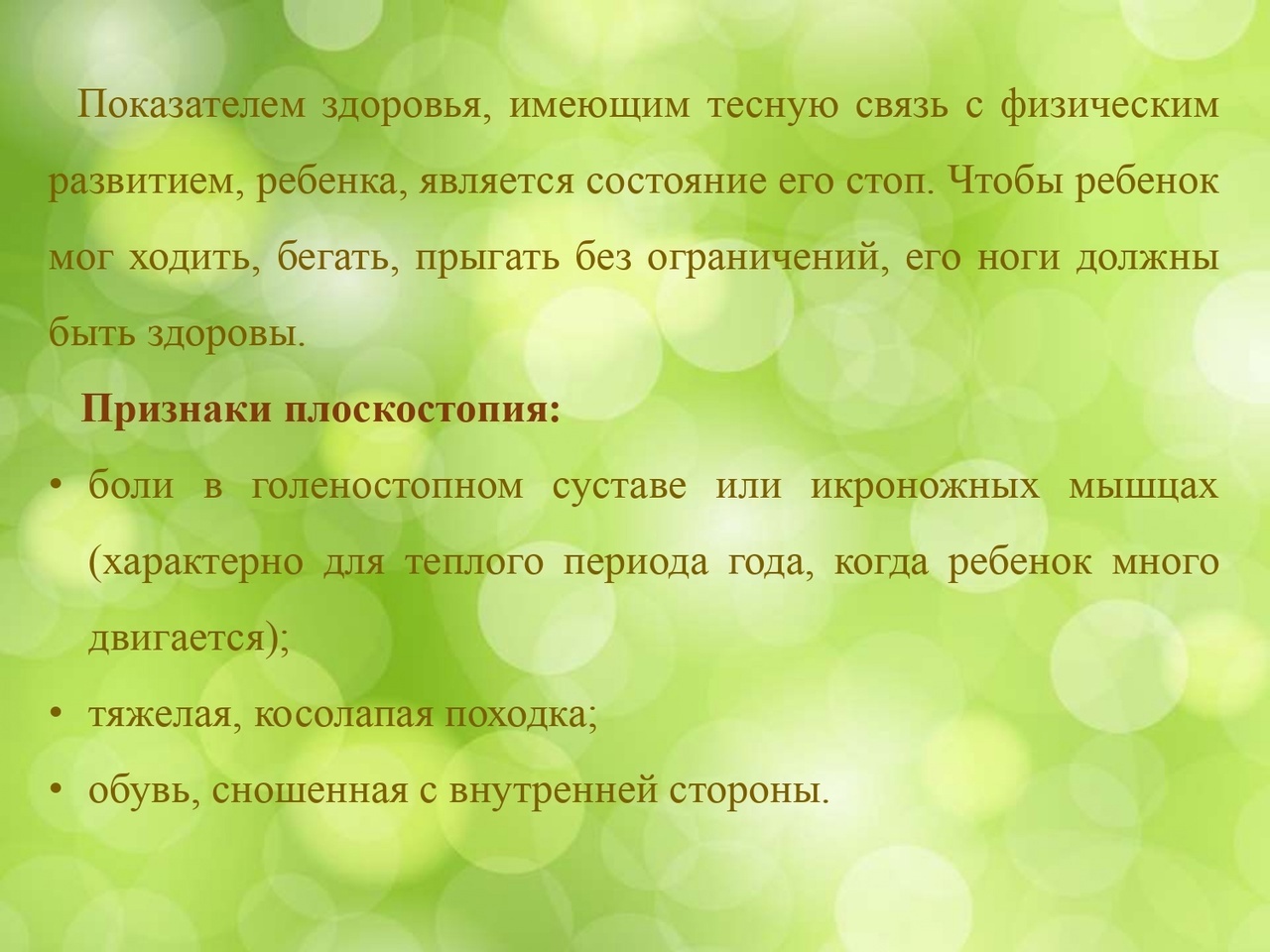 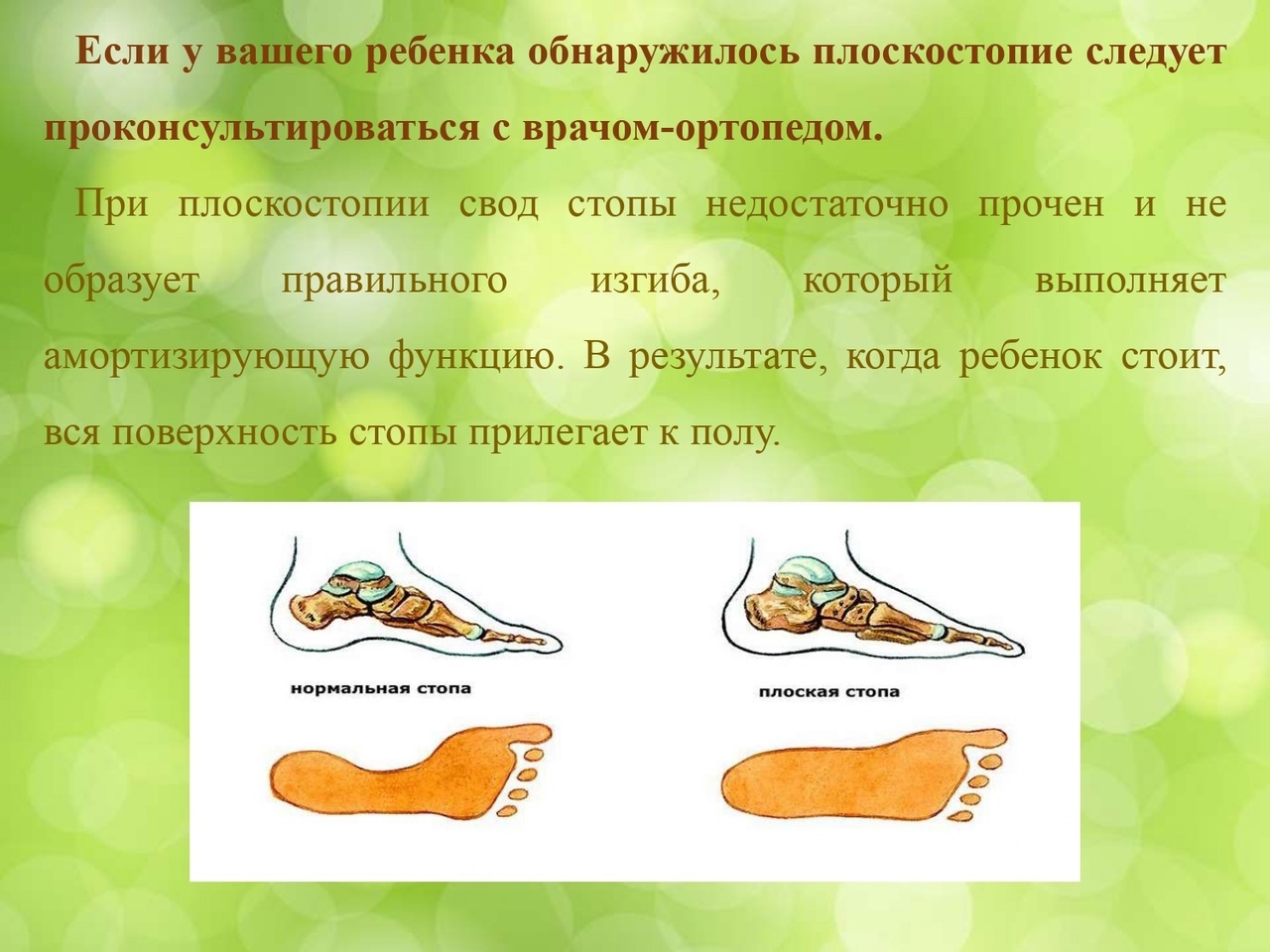 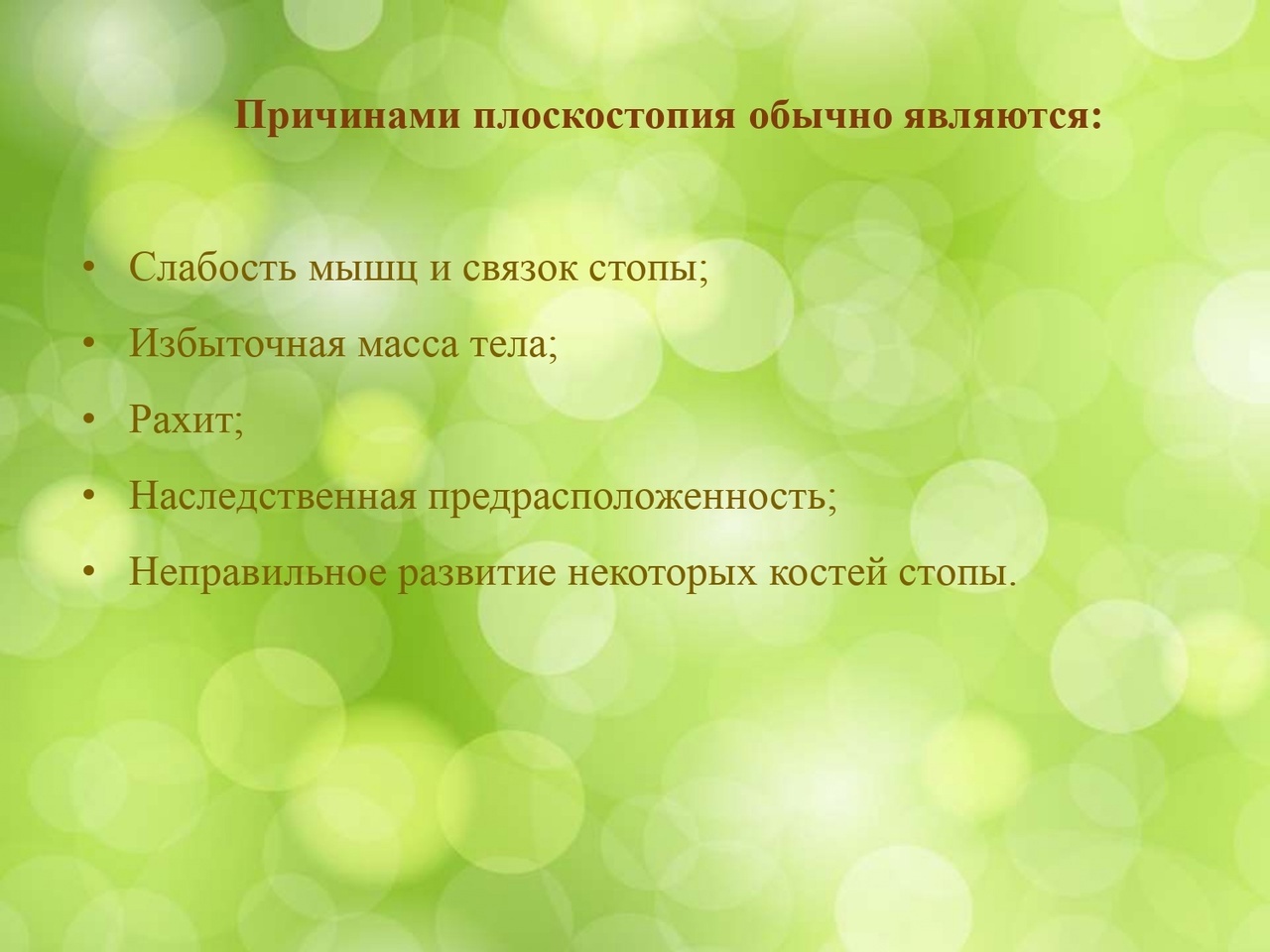 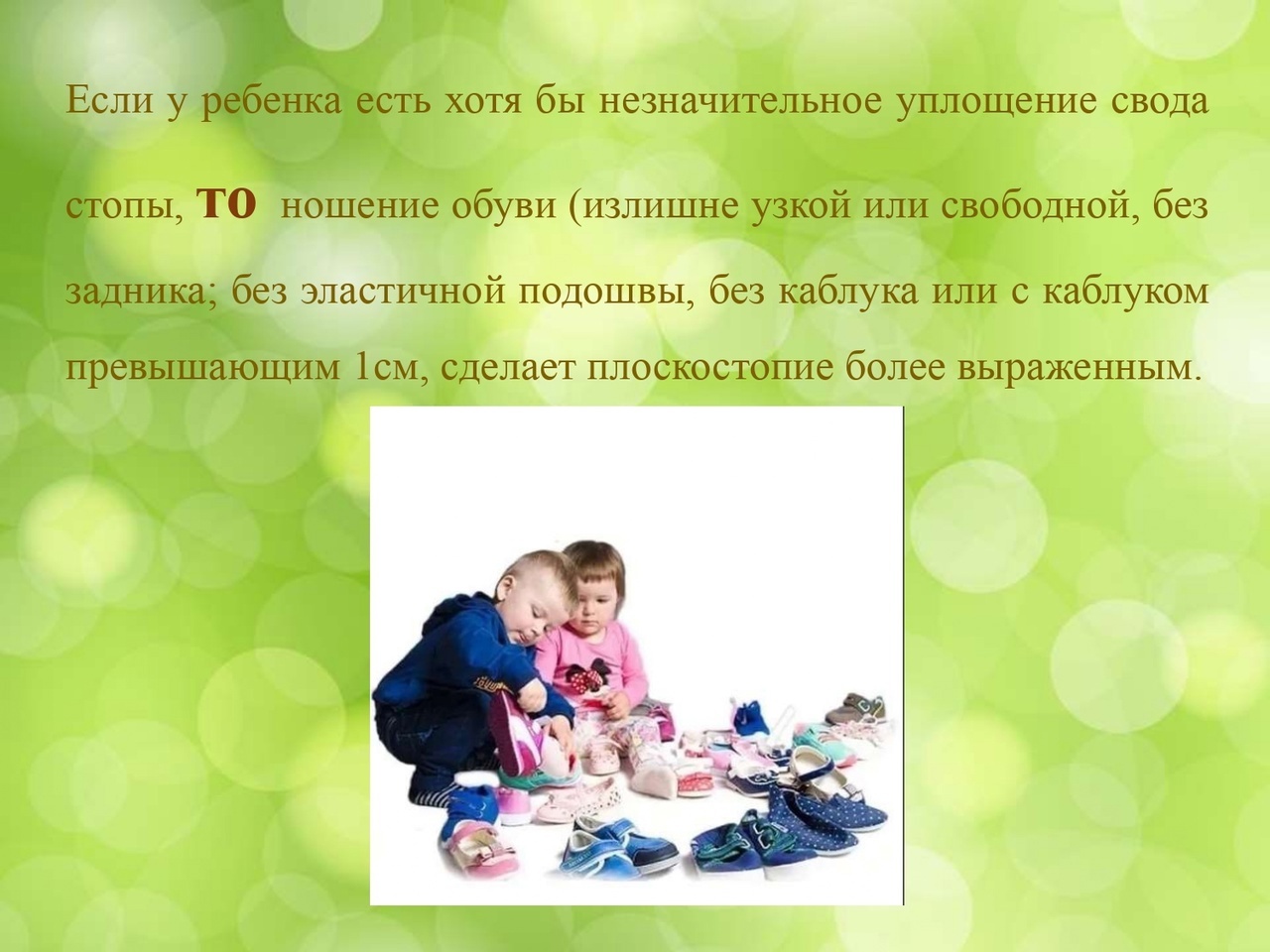 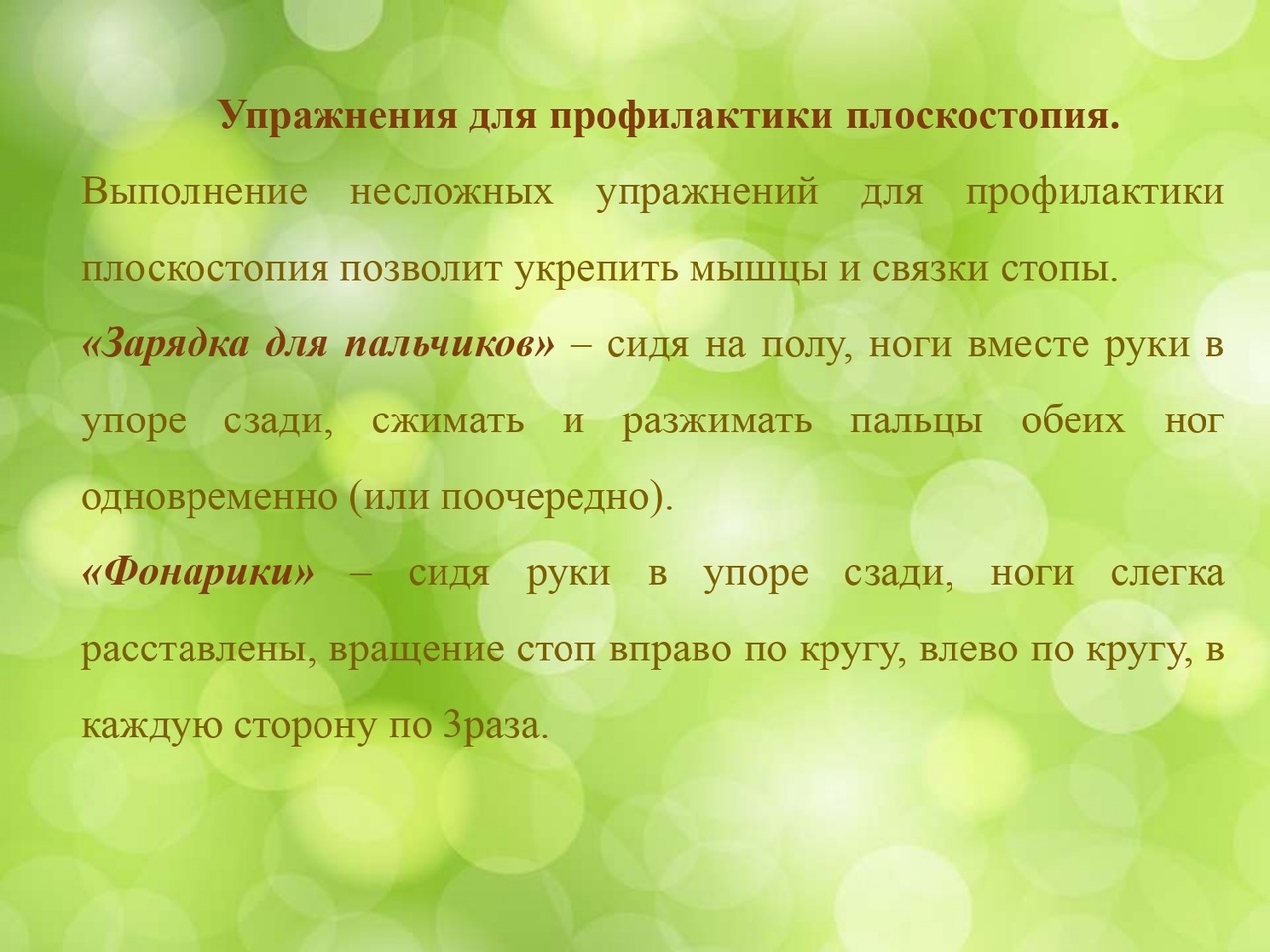 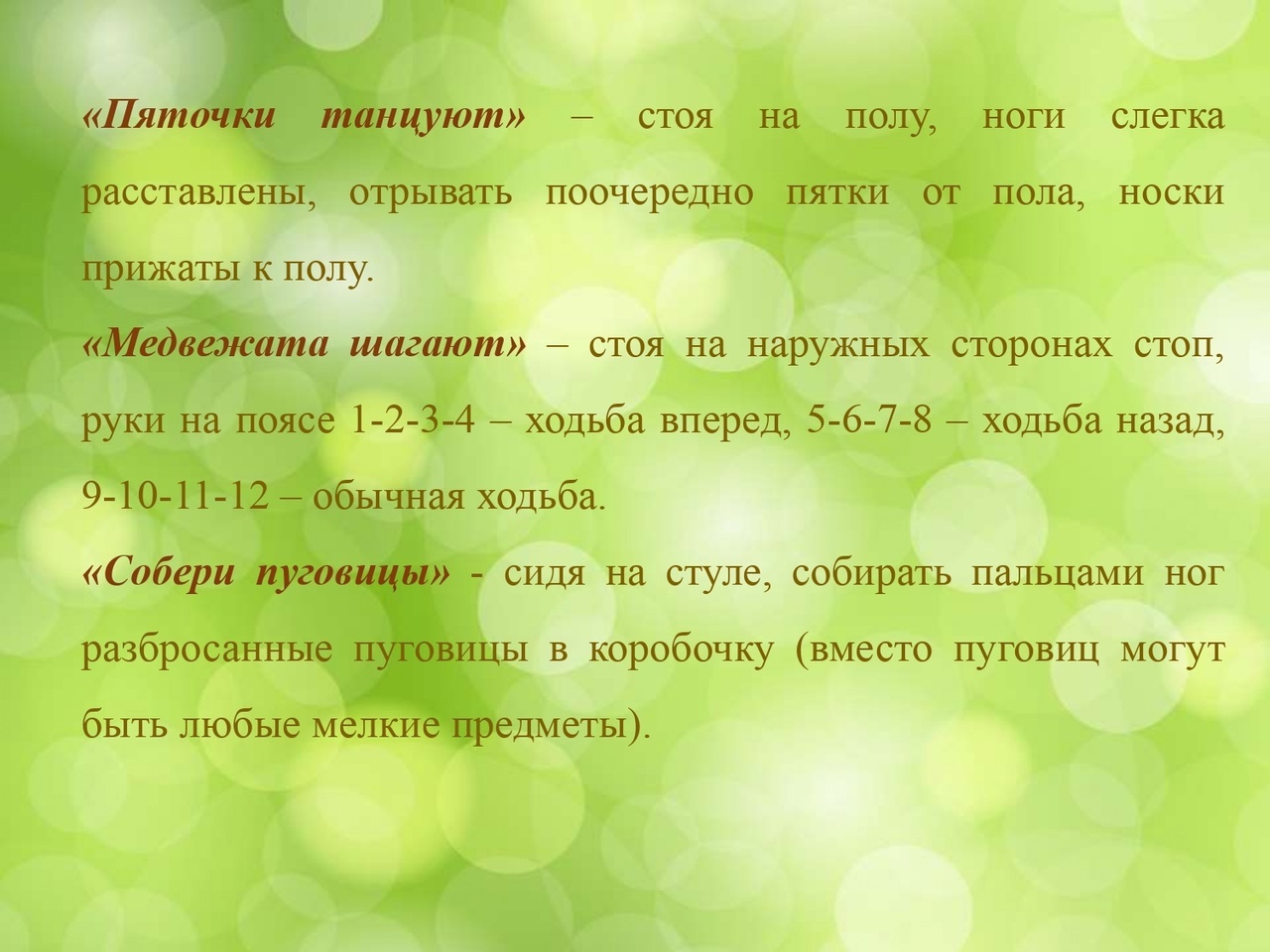 